STAJ DOSYASI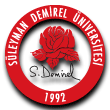 T.C.SÜLEYMAN DEMİREL ÜNİVERSİTESİMİMARLIK FAKÜLTESİ................................... Bölümü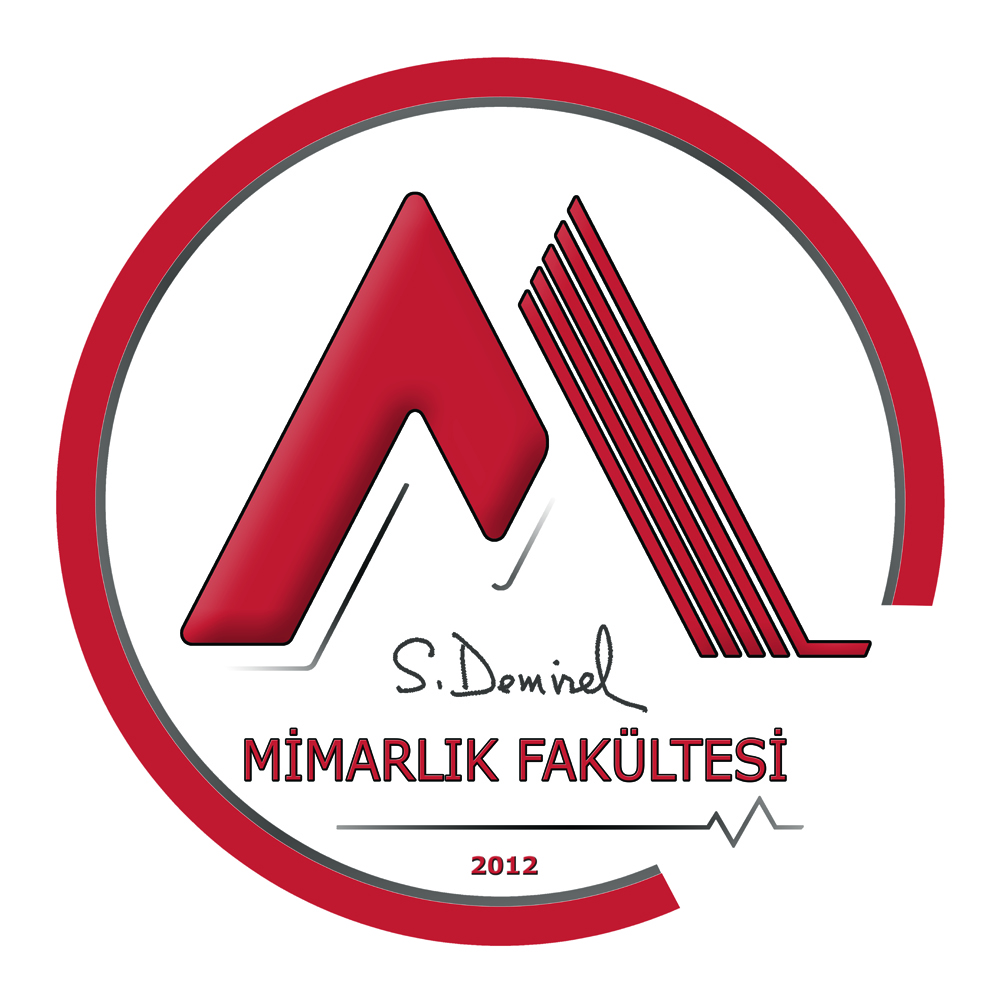 STAJ YAPANINSTAJ YAPANINAdı Soyadı:Bölümü:Öğrenci Numarası:Staj Dalı:T.C.SÜLEYMAN DEMİREL ÜNİVERSİTESİMİMARLIK FAKÜLTESİ................................... BölümüFotoğrafSTAJ YAPANINSTAJ YAPANINAdı Soyadı:Bölümü:Öğrenci Numarası:Müessesenin AdıKısımÇalışma SüresiÇalışma Süresiİş günüMüessesenin AdıKısımTarihinden Tarihineİş günüYapılan İş:Sayfa No:Yapılan İş:Tarih:KONTROLKONTROLYapılan İş:Sayfa No:Yapılan İş:Tarih:KONTROLKONTROLYapılan İş:Sayfa No:Yapılan İş:Tarih:KONTROLKONTROLYapılan İş:Sayfa No:Yapılan İş:Tarih:KONTROLKONTROLYapılan İş:Sayfa No:Yapılan İş:Tarih:KONTROLKONTROLYapılan İş:Sayfa No:Yapılan İş:Tarih:KONTROLKONTROLYapılan İş:Sayfa No:Yapılan İş:Tarih:KONTROLKONTROLYapılan İş:Sayfa No:Yapılan İş:Tarih:KONTROLKONTROLYapılan İş:Sayfa No:Yapılan İş:Tarih:KONTROLKONTROLYapılan İş:Sayfa No:Yapılan İş:Tarih:KONTROLKONTROLYapılan İş:Sayfa No:Yapılan İş:Tarih:KONTROLKONTROLYapılan İş:Sayfa No:Yapılan İş:Tarih:KONTROLKONTROLYapılan İş:Sayfa No:Yapılan İş:Tarih:KONTROLKONTROLYapılan İş:Sayfa No:Yapılan İş:Tarih:KONTROLKONTROLYapılan İş:Sayfa No:Yapılan İş:Tarih:KONTROLKONTROLYapılan İş:Sayfa No:Yapılan İş:Tarih:KONTROLKONTROLYapılan İş:Sayfa No:Yapılan İş:Tarih:KONTROLKONTROLYapılan İş:Sayfa No:Yapılan İş:Tarih:KONTROLKONTROLYapılan İş:Sayfa No:Yapılan İş:Tarih:KONTROLKONTROLYapılan İş:Sayfa No:Yapılan İş:Tarih:KONTROLKONTROL